Α΄ΕΛΜΕ ΘΕΣΣΑΛΟΝΙΚΗΣΓΙΑ ΤΟ ΔΣ ΤΗΣ Α΄ ΕΛΜΕΑ΄ Ε.Λ.Μ.Ε. ΘεσσαλονίκηςΠροξ. Κορομηλά 51. -ΤΚ: 54622Email:	aelmethes@gmail.comhttp://aelmethe.blogspot.comΘεσσαλονίκη,  3 Οκτώβρη  2022ΚΑΛΟΥΜΕ ΟΛΟΥΣ ΤΟΥΣ ΣΥΝΑΔΕΛΦΟΥΣ ΣΕΠΑΡΑΣΤΑΣΗ ΔΙΑΜΑΡΤΥΡΙΑΣ Για κενά και τοποθετήσειςΤΕΤΑΡΤΗ 5/10 στις 14:00 στη ΔΔΕ ΑΝΑΤΟΛΙΚΗΣ ΘΕΣ/ΝΙΚΗΣΝα καλυφθούν όλα τα κενά σε όλα τα σχολεία!Να δημοσιευτούν όλα τα κενά, ακόμα και τα μικρότερα, πριν τις τοποθετήσεις, καθώς και οι τοποθετήσεις ανά σχολείο.Διαφάνεια στις υπηρεσιακές μεταβολές και τις τοποθετήσεις όλων των εκπαιδευτικών!                Η Πρόεδρος						Ο Γραμματέας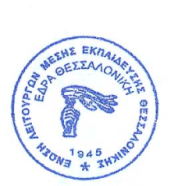 Τραγάκη  Δήμητρα		                                           Αϊβαζίδης Βασίλης